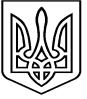 85 СЕСІЯ ЩАСЛИВЦЕВСЬКОЇ СІЛЬСЬКОЇ РАДИСКЛИКАННЯРІШЕННЯПро узгодження поділуземельної ділянки та присвоєнняадреси земельним ділянкамРозглянувши заяву громадянки України (…), кадастровий план поділу земельної ділянки, державний акт на право приватної власності на землю та інші документи, керуючись ст. 12, 19 Земельного кодексу України, ст. 26 Закону України «Про місцеве самоврядування в Україні», сесія Щасливцевської сільської радиВИРІШИЛА:1.Узгодити	(…)розподіл	земельної	ділянки	(кадастровий	номер6522186500:02:001:0721), яка належить їй на підставі державного акту направо приватної власності на землю загальною площею 0,2480 га, розташованої за адресою с. Генічеська Гірка, вул. Виноградна, 48 на дві самостійні та присвоїти новостворюваній земельній ділянці площею 0,0496 га адресу: с. Генічеська Гірка, вул. Виноградна, 48 — а при умові подальшого об'єднання з земельною ділянкою (кадастровий номер 6522186500:22:004:0042), за земельною ділянкою площею 0,1984 га залишити адресу с. Генічеська Гірка, вул. Виноградна, 48 .2.Контроль за виконанням рішення покласти на постійно діючу комісію Щасливцевської сільської ради з питань регулювання земельних відносин та охорони навколишнього середовища.Сільський голова	Плохушко В.О.31.01.2019р.с. Щасливцеве№  1463